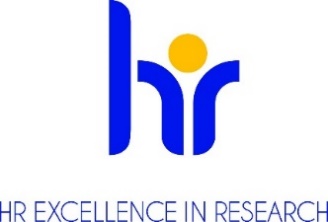 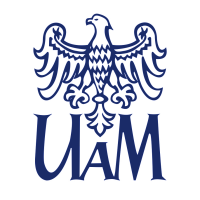  ADAM MICKIEWICZ UNIVERSITY, POZNAN ANNOUNCESA COMPETITIONfor the position of Postdoctoral Researcher
at the NanoBioMedical Centrein the project UMO-2021/43/B/NZ3/01454Basic informationResearch discipline (research field): Biology, Chemistry, Material Science and EngineeringNumber of work hours per week including a task-based work schedule (if applicable): Full-time, 40 hours per week in a task-based work time system.Type of an employment contract and expected duration of employment, Fixed-term contract for 12 months - 1 yearAnticipated job starting date: 01.03.2024Workplace location:NanoBioMedical Centre, Wszechnicy Piastowskie 3, 61-614 Poznan.Application deadline and process:Electronic submission to cnbmadm@amu.edu.pl, Application deadline: 15.02.2024. Please note that the job reference number should be quoted in the application.Required documentsApplication formletter of motivation Curriculum Vitae; Diplomas or certificates issued by colleges and universities attesting to education and degrees or titles held (in case of academic degrees obtained abroad - the documents must meet the equivalence criteria set out in Article 328 of the Act of 20 July 2018 Law on Higher Education and Science (Journal of Laws of 2022, item 574 i.e. as amended; Polish:  Dziennik Ustaw 2022 poz.574); Consent to the processing of personal data as follows: In accordance with Article 6 (1) (a) of the General Data Protection Regulation of 27 April 2016. (OJ EU L 119/1 of 4 May 2016) I consent to the processing of personal data other than: first name, (first names) and surname; parents' first names; date of birth; place of residence (mailing address); education; previous employment history, included in my job offer for the purpose of the current recruitment.";Conditions of the competition determined by the competition committee Determination of qualifications: (researcher profile) according to the Euraxess guidelines(R2) Recognised Researcher (PhD holders or equivalent who are not yet fully independent)https://euraxess.ec.europa.eu/europe/career-development/training-researchers/research-profiles-descriptors)Job Offer descriptionThe job offer refers to the position in the OPUS project (National Science Center) titled “In vitro tracing of cellular senescence to cancer stem cell formation using a nanoparticle-based reporter system” (Contract number: UMO-2021/43/B/NZ3/01454) under the supervision of dr Patrick Perrigue at NanoBioMedical Center of Adam Mickiewicz University.The aim of the project is to study nanoparticles and their suitability for tracking senescent cells. The Postdoc will work on the synthesis and physicochemical characterization of fluorescent/fluorogenicnanoparticles and develop assays for improved detection of cellular senescence. The successful applicant will be part of a multidisciplinary team and will receive training in advanced biological and materials science techniques. A Ph.D. degree in Biology, Chemistry or Materials Science is required as well as a good command of English, oral and written. Expertise in nanomaterials and fluorescence techniques will be beneficial.Requirements and qualificationsThe competition is open to individuals who meet the requirements specified in Article 113 of the Law on Higher Education and Science of 20th July 2018 (Journal of Laws of 2022, item 574) and who meet the following requirements:PhD in Biology, Chemistry, or Material Science Engineering.Experience with nanomaterials and fluorescence techniques will be beneficial.Fulfil formal requirements regarding the date of obtaining the doctoral degree in accordance with the regulations of the National Science Center https://www.ncn.gov.pl/sites/default/files/pliki/uchwaly-rady/2021/uchwala81_2021-zal1.pdf. Proven record of productivity and publications in indexed journals (at least one publication on topics related to the project).Required languagesLanguage: English - Fluent 	Required research, teaching or mixed experience- Experience in nanobiomaterial engineering.- Knowledge of nanoparticle synthesis will be an additional advantage.- Independence, good organization of work, ability to work in a team.- Experience in writing scientific publications and conference presentations.- Excellent knowledge of relevant software such as: OriginLab, Labview, and CorelDraw.Benefitsfinancial bonuses for high-impact publicationsan atmosphere of respect and cooperationsupporting employees with disabilitiesflexible working hoursremote work applicableco-financing of language learning coursesco-financing of training and coursesadditional days off for educationlife insurancepension plansavings and investment fundpreferential loansadditional social benefitsleisure-time fundingsubsidizing children's vacations"13th" salaryEligibility criteria 1. Matching the candidate's scientific profile with the advertisement.2. Number, scientific level of the candidate's scientific publications.3. Number, scientific level and of the candidate's scientific conference presentations. 4. Grade on the diploma.5. Internships and participation in research projects.The selection process The competition committee begins working no later than 14 days after the deadline for the submission of documents.Formal evaluation of submitted proposals.  Call to provide additional or missing documents if necessary. Selection of candidates for the interview stage.Interviews for candidates who meet the formal requirements.The committee has the right to request external reviews of candidates' work or to ask candidates to conduct teaching assignments with an opportunity for student evaluation.The chair of the competition committee announces the results and informs the candidates. This information will include justification with a reference to candidates' strengths and weaknesses. Submitted documents will be sent back to candidates.Prospects for professional developmentsupervision in building a scientific profile through the publication in high-impact scientific journals,assistance in writing grant applications in domestic (FNP, NCN) and foreign (MSCA) research projects,establishing cooperation with renowned research centres in the world.RODO Information Clause :Pursuant to Article 13 of the General Data Protection Regulation of 27th April 2016. (Official Journal of the EU L 119 of 04.05.2016) we inform that:The controller of your personal data is Adam Mickiewicz University, Poznań with the official seat: ul. Henryka Wieniawskiego 1, 61 - 712 Poznań.The personal data controller has appointed a Data Protection Officer overseeing the correctness of the processing of personal data, who can be contacted via e-mail: iod@amu.edu.pl.The purpose of processing your personal data is to carry out the recruitment process for the indicated job position.The legal basis for the processing of your personal data is Article 6(1)(a) of the General Data Protection Regulation of 27 April 2016 and the Labour Code of 26 June 1974. (Journal of Laws of 1998 N21, item 94 as amended).Your personal data will be stored for a period of 6 months from the end of the recruitment process.Your personal data will not be made available to other entities, with the exception of entities authorized by law. Access to your data will be given to persons authorized by the Controller to process them in the performance of their duties.You have the right to access your data and, subject to the law, the right to rectification, erasure, restriction of processing, the right to data portability, the right to object to processing, the right to withdraw consent at any time.You have the right to lodge a complaint to the supervisory authority - the Chairman of the Office for Personal Data Protection, ul.Stawki 2, 00 - 193 Warsaw.Providing personal data is mandatory under the law, otherwise it is voluntary.Your personal data will not be processed by automated means and will not be subject to profiling.